ROGATIONISTS OF THE HEART OF JESUSand DAUGHTERS OF DIVINE ZEAL OF THE HEART OF JESUSLiturgical CalendarProper MissalProper LectionaryPrayer of the FaithfulFOREWORD TO THE ENGLISH TRANSLATION WITH great joy, I present the English translation of the Liturgical Proper of the Family of the Rogate, for the use, ad experimentum, of Rogationist confreres and communities, as authorized by Fr. Bruno Rampazzo RCJ, Superior General of the Rogationists, in the letter Prot. No. 313/18, dated December 25, 2018.  The Congregation for the Divine Worship and the Discipline of the Sacraments approved and confirmed the texts in the original Italian in various phases: Proper Calendar (May 9, 2006), Proper Masses (March 27, 2008), and the Proper Liturgy of the Hours (October 2, 2008). The translation in English of the same was initiated by Fr. Cesare Bettoni RCJ and Fr. Jessie Martirizar RCJ, and assumed by the Sub-Commission on the English Translation based in St. Matthew Province in the Philippines, taking into account the above mentioned translations. Then, the draft was submitted to the General Commission on Translations in Rome for ulterior review and editing. On July 8, 2018, the General Commission sent the final draft of the English translation of the Proper Liturgy of the Hours to all the Rogationist Circumscriptions where English is used, in order to solicit observations and corrections that can be integrated in the final edition. The same draft was also sent to the Superior General of the Daughters of Divine Zeal in Rome. On July 13, 2018, the same process was done for the final draft of the English translation of the Proper Mass, Proper Lectionary and the Prayer of the Faithful. Then, three months later, according to the deadline set, the General Commission integrated into the final edition the comments and corrections received. On December 2, 2018, the General Commission asked the Superior General, Fr. Bruno Rampazzo, for the authorization of the use of the said translation in English, ad experimentum, by Rogationist communities, which he granted.The present text of the Rogationist Proper in English followed these criteria:Use English translations that already exist in approved liturgical books, mainly from ICEL (2011), Roman Missal, 3rd Typical Ed.; in few cases, from ICEL (1973), Roman Missal, 2nd Typical Ed. whenever the English translation is closer to the original Italian; ICEL (2001) Lectionary for Mass; ICEL (2012), Collection of Masses for the Blessed Virgin Mary Vol. I (Missal) and Vol. II (Lectionary); Somascan Fathers and Brothers (2015), Book of Devotion; Discalced Carmelite Proper Missal and Proper Lectionary (2006). When the Italian original of the Rogationist Proper does not have a corresponding English translation in the Roman Missal and the Lectionary for the Mass, the following choices were made:take the biblical texts (Readings, Psalms, Antiphons, Acclamations) from the New American Bible (1986), following the lead of the Unite States Conference of Catholic Bishops that uses it as the basis of the Lectionary used at Mass in the dioceses of the United States;translate the Mass formularies and Prayer of the Faithful, using the method of dynamic equivalence.The use of this Proper Liturgy in English is ad experimentum, that is, in an interim stage pending the definitive approval of the competent office of the National Episcopal Conferences, and the confirmation of the the Holy See, as indicated in Pope Francis’ Motu proprio Magnum principium (2017). In this phase, the Circumscriptions should: a). take note of eventual errors and notify this Commission regarding these, b). initiate and complete the process for its approval and confirmation from the above mentioned competent authorities. Without doubt, the Liturgical Proper in English is of great value for the living out and the transmission our charism and spirituality, as individuals and communities, in both initial and ongoing formation. Its use is primarily for the common and individual celebrations of the Liturgy, but it goes beyond that. It can also be profitable for meditation, deepening, retreats, conferences, lectures, studies and research.May our journey in the Rogationist mission be animated by the Rogationist spirituality that resonates in the Rogationist Proper Liturgy, and inserted and harmonized in the rhythm of the liturgical life of the Church throughout the liturgical year. Rome,December 27, 2018. Feast of St. John, the Evangelist.Fr. Jose Maria Ezpeleta RCJPresidentCommission on TranslationsRogationists of the Heart of JesusGeneral Curia of the RogationistsVia Tuscolana, 167 – 00182 RomeRome. December 25, 2018Prot. No. 313/18	Subject: 	Rogationist Proper Liturgy in EnglishTo: 		Fr. Jose Maria Ezpeleta RCJ		President		Commission on Translations		General Curia of the Rogationists, RomeMost Rev. Fr. Ezpeleta, In response to your letter dated December 2, 2018, which presented the complete Rogationist Proper Liturgy in English (Proper Calendar, Proper Masses, Proper Lectionary, Prayer of the Faithful, Proper Liturgy of the Hours) prepared by the Commission on Translations, I hereby authorize its use ad experimentum by Rogationist confreres and communities, pending its definitive approval by the competent ecclesiastical authorities.May the Child Jesus be born in the heart of every confrere, especially through the liturgical life of the Congregation and the Church. In his Most Holy Name, I remain, 	Fr. Bruno Rampazzo RCJ	Superior GeneralFr. Fortunato Siciliano RCJGeneral SecretaryPresentationROGATIONISTS OF THE HEART OF JESUSDAUGHTERS OF DIVINE ZEAL OF THE HEART OF JESUSAfter the canonization of the Founder, Father Hannibal Mary Di Francia, we felt the need to update the Proper liturgy of the Family of the Rogate (Calendar, Missal and Lectionary, the Liturgy of the Hours), by adapting the various celebrations of our tradition and submitting them for the pontifical approval, for an ever better expression of the Rogationist spirituality at the level of liturgical prayer, according to the specific instructions of the Church.The Proper liturgy is the point of reference for a religious family’s prayerful expression of its charismatic spirituality, and being approved by the Church, it becomes an authoritative source. The liturgy, in fact, is not the work of our hands or of initiatives based on subjective spiritual sensitivity, but it is the gift of the Spirit which is bestowed on us through the Church and, at the same time, it makes our spirituality a gift for the Church.For some time, we felt the need to have complete and functional liturgical texts for the proper celebrations of the Family of the Rogate. This need is now satisfied with the publication of the Proper Masses, of the related Lectionary and of the Liturgy of the Hours, approved by the Congregation for Divine Worship and the Discipline of the Sacraments.The publication of the Proper liturgy is therefore an event of grace that must be welcomed as a gift from the Lord. The celebrations contained in it are inserted in general Calendar of the Church, and harmonized and integrated with the cycles, seasons and the spirit of the Liturgical Year.The Proper Calendar gathers the celebrations of the Lord, of the Virgin Mary and of the Saints, that have marked the history and the life of our Religious families and express their charism and spirituality.The Proper Missal contains our specific it euchological texts.The Proper Lectionary contains the Word of God that accompanies, reveals and makes actual these celebrations. The Missal and Lectionary, by their nature, are solid food for our spiritual life and represent the model and the norm of our personal and community prayer, the liturgy being “the summit toward which the activity of the Church is directed; it is also the fount from which all her power flows” (SC, 10; Cf. CCC, 1073). Therefore, they constitute a true mystagogy of our spirituality and offer a rich catechesis.We invite all, confreres, sisters and lay people, to quench their thirst from the wellsprings of the liturgy and the Word of God, which express in the Proper liturgy the charism of the Rogate. May the grace-filled presence of St. Hannibal Mary and the intercession of our patron saints and protectors always accompany us. May the prayerful witness of the Virgin Mary, Queen and Mother of the Rogate, teach us every day to nourish our charismatic fervor from the sources of liturgical prayer. Thus, by walking in the footsteps of Christ, who, filled with compassion for the weary and helpless crowds, commanded to pray to the Master of the harvest, may we become worthy laborers in the harvest of the little ones and the poor.June 1, 2010 - Solemnity of St. Hannibal Mary Di FranciaMo. DIODATA GUERRERA, fdz           Fr. GIORGIO NALIN, rcj Superior General				Superior GeneralPROPER CALENDAR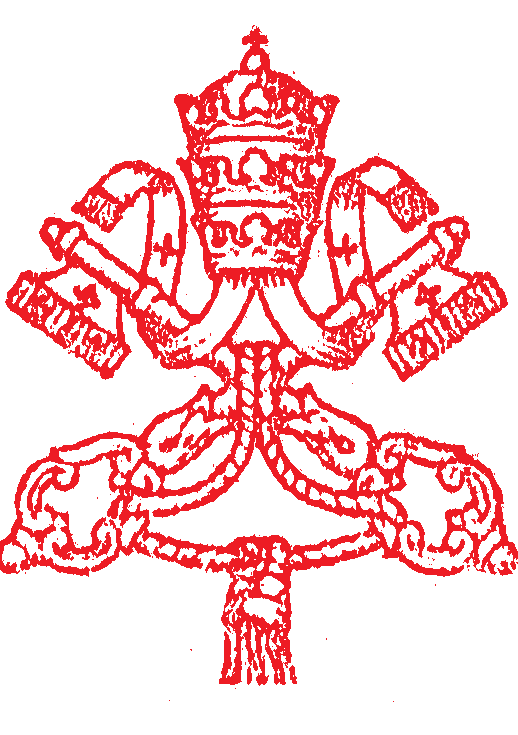 CONGREGATION FOR THE DIVINE WORSHIP            AND THE DISCIPLINE OF THE THE SACRAMENTSProt. N. 553/06/LCONGREGATIONOF THE ROGATIONISTS OF THE HEART OF JESUSAt the request of the Reverend Father Giorgio Nalin, Superior General of the Congregation of the Rogationists of the Heart of Jesus, in a letter dated April 27, 2006, and by virtue of the faculty granted to this Congregation by the Supreme Pontiff BENEDICT XVI, we gladly approve and confirm the Proper Calendar of the same Congregation, as found in the attached copy, so that, in the future, it may be observed by all those who are bound to it.Mention of the confirmation granted by the Apostolic See must be included in the printed text of the Calendar. All things to the contrary notwithstanding. From the office of the Congregation for Divine Worship and the Discipline of the Sacraments, May 9, 2006.✠ FRANCISCUS  Card. ARINZEPrefect✠ ALBERTUS  MALCOLMUS  RANJITH     						Archbishop, SecretaryCONGREGATION FOR THE DIVINE WORSHIP            AND THE DISCIPLINE OF THE THE SACRAMENTSProt. N. 553/06/LCONGREGATIONOF THE DAUGHTERS OF DIVINE ZEALAt the request of the Reverend Mother Deodata Guerrera, Superior General of the Congregation of the Daughters of Divine Zeal, in a letter dated April 27, 2006, and by virtue of the faculty granted to this Congregation by the Supreme Pontiff BENEDICT XVI, we gladly approve and confirm the Proper Calendar of the same Congregation, as found in the attached copy, so that, in the future, it may be observed by all those who are bound to it. Mention of the confirmation granted by the Apostolic See must be included in the printed text of the Calendar.All things to the contrary notwithstanding. From the office of the Congregation for Divine Worship and the Discipline of the Sacraments, May 9, 2006.✠ FRANCISCUS  Card. ARINZEPrefect✠ ALBERTUS  MALCOLMUS  RANJITH     						Archbishop, SecretaryROGATIONISTS HEART OF JESUSDAUGHTERS OF DIVINE ZEALOF THE HEART OF JESUSPROPER CALENDAR January 31	MOST HOLY NAME OF JESUS		feast	February 1	SAINT JOHN BOSCO, Priest		memorial March 19	SAINT JOSEPH, Spouse of the Blessed Virgin Mary, 	solemnity		Secondary Patron	 June 1	SAINT HANNIBAL MARY DI FRANCIA, Priest	solemnity		Founder	June 2	SAINT JUSTIN, Martyr		memorial June 13	SAINT ANTHONY OF PADUA, 		solemnity		Priest, Doctor of the Church, 		Principal Patron 	July 16	OUR LADY OF MOUNT CARMEL		memorial September 29	SAINT MICHAEL, Archangel		feast December 8	IMMACULATE CONCEPTION 		solemnity		OF THE BLESSED VIRGIN MARY	- Friday after the II Sunday after Pentecost 	MOST SACRED HEART OF JESUS, 		solemnity	Titular of the Congregations		 - Saturday before the IV Sunday of Easter	 	BLESSED VIRGIN MARY, 		memorial	QUEEN AND MOTHER OF THE ROGATE		MASS FORMULARIES CONGREGATION FOR THE DIVINE WORSHIP            AND THE DISCIPLINE OF THE THE SACRAMENTSProt. N. 283/08/LCONGREGATIONOF THE ROGATIONISTS OF THE HEART OF JESUSAt the request of the Reverend Father Giorgio Nalin, Superior General of the Congregation of the Rogationists of the Heart of Jesus, in a letter dated March 7, 2008, by virtue of the faculty granted to this Congregation by the Supreme Pontiff BENEDICT XVI, we gladly approve and confirm the Italian text of the Proper of Masses of the same Congregation, as found in the attached copy. In printed editions, mention must be made of the approval granted by the Apostolic See. Moreover, two copies of the printed text should be forwarded to this Congregation.All things to the contrary notwithstanding. From the office of the Congregation for the Divine Worship and the Discipline of the Sacraments, March 27, 2008.✠ FRANCISCUS  Card. ARINZEPrefect✠ ALBERTUS  MALCOLMUS  RANJITH     Archbishop, SecretaryCONGREGATION FOR THE DIVINE WORSHIP            AND THE DISCIPLINE OF THE THE SACRAMENTSProt. N. 283/08/LCONGREGATIONOF THE DAUGHTERS OF DIVINE ZEALAt the request of the Reverend Mother Deodata Guerrera, Superior General of the Congregation of the Daughters of Divine Zeal, in a letter dated March 7, 2008, by virtue of the faculty granted to this Congregation by the Supreme Pontiff BENEDICT XVI, we gladly approve and confirm the Italian text of the Proper of Masses of the same Congregation, as found in the attached copy. In printed editions, mention must be made of the approval granted by the Apostolic See. Moreover, two copies of the printed text should be forwarded to this Congregation.All things to the contrary notwithstanding. From the office of the Congregation for the Divine Worship and the Discipline of the Sacraments, March 27, 2008.✠ FRANCISCUS  Card. ARINZEPrefect✠ ALBERTUS  MALCOLMUS  RANJITH     						Archbishop, SecretaryEXPLANATION OF THE SIGNS USED IN THE MISSAL:The letters A B A and the asterisks * at the end of the phrases in the Preface indicate the modules and the related melodic motifs. January 31 	MOST HOLY NAME OF JESUS		     FeastENTRANCE ANTIPHON						Phil 2: 10-11At the name of Jesus, every knee should bend,of those in heaven and on earth and under the earth,and every tongue confessthat Jesus Christ is Lord, to the glory of God the Father.	The Gloria is said or sung.COLLECTO God, who founded the salvation of the human race on the incarnation of your Word: give to this family the mercy it implores, so that all may know that in order to be saved, there is no other name to be invoked but the Name of Jesus, your Only Begotten Son, who lives and reigns with you, in the unity of the Holy Spirit, one God, for ever and ever.PRAYER OVER THE OFFERINGSBe pleased, almighty Father,to accept our offerings in the Name of Jesus, forwe are confident that we shall receivewhatever we ask in your Son’s Name,as he himself, with such kindness, promises.Who lives and reigns for ever and ever. PREFACEFrom the Roman Missal. The Common Preface VI or IV are suggested.COMMUNION ANTIPHON				Jn 16:23Amen, amen, I say to you, whatever you ask the Father in my name he will give you.		 PRAYER AFTER COMMUNIONGrant us, in your mercy, O Lord, we pray, that in these sacred mysterieswe may do worthy homage to the Lord Jesus, for it is your will that at his Nameevery knee should bendand in him all people find salvation. Who lives and reigns for ever and ever. February 1 	SAINT JOHN BOSCO, Priest	     	Memorial	From the Roman Missal.March 19 	SAINT JOSEPH, SPOUSE OF THE BLESSED VIRGIN MARYSolemnity		From the Roman Missal.June 1 		SAINT HANNIBAL MARY DI FRANCIAPriest and FounderSolemnityENTRANCE ANTIPHON				Jn 10:14-15I am the Good Shepherd,I know my sheep and mine know me, says the Lord,just as the Father knows me and I know the Father;and I lay down my life for the sheep. (Alleluia) The Glory is said or sungCOLLECTO God, hope of the humble, refuge of the poor and father of the orphans,You chose St. Hannibal Mary, priest,as an outstanding Apostle of Prayer for Vocations.Through his intercession,send into your harvest worthy laborers of the Gospel,and, moved by the same spirit of charity,we may grow in the love of you and of neighbor.Through our Lord Jesus Christ, your Son, who lives and reigns with you, in the unity of the Holy Spirit, one God, for ever and ever.The Creed is said.PRAYER OVER THE OFFERINGSReceive, O Lord, the gifts we offer,and grant that by following the example of St. Hannibal Mary,who, moved by the zeal of your love,fed the poor and the little ones with the Bread of Life,we may unite to the gifts we bring to the altarthe sacrifice of perfect charity.Through Christ our Lord.PREFACEMinister of the compassion of the Good ShepherdV/.  The Lord be with you.R/.  And with your spirit.V/.  Lift up your hearts.R/.  We lift them up to the Lord.V/.  Let us give thanks to the Lord our God.R/.  It is right and just.A	It is truly right and just        our duty and our salvation, * always and everywhere to give you thanks, * Lord, Holy Father, almighty and eternal God, * through Christ our Lord. **B 	For in conforming St. Hannibal Mary *to the image of the Good Shepherd, *you made him an admirable minister of your Son’s compassion for the people. **As a true herald of the Gospel, *  following the Master’s teaching, *  he unceasingly begged labourers for your harvest. **  As a sure path of Providence, *in taking care of orphans, *he showed your face as the Consoler of the afflicted. **  As faithful lover of the poor, *  by opening his hands to those in need, *  he unlocked for them the doors of heavenly joy. **  A 	For this mystery, heaven and earth * now sing to you a new song of adoration, * and with all the Angels of heaven, * proclaim your glory, as without end we acclaim: ** Holy, Holy, Holy Lord God of hosts. Heaven and earth are full of your glory. Hosanna in the highest.Blessed is he who comes in the name of the Lord. Hosanna in the highest.COMMUNION ANTIPHON          		   	Mt 9:36At the sight of the crowds, his heart was moved with pity for them because they were troubled and abandoned,like sheep without a shepherd. (Alleluia)	      PRAYER AFTER COMMUNIONLord our God, may the sacrament we have received increase in us the longing for the salvation of all which enkindled the heart of St. Hannibal Mary; and grant that by living faithfully our vocation, we may merit to attain with him the reward promised to the good laborers of the Gospel. Through Christ our Lord.June 2		SAINT JUSTINMartyrMemorialFrom the Roman Missal.June 13 	SAINT ANTHONY OF PADUA,	Priest and Doctor of the Church	SolemnityENTRANCE ANTIPHON			Ps 92: 13-14The just shall flourish like the palm tree,and grow like a Lebanon cedar;planted in the house of the Lord,in the courts of the house of our God. (Alleluia) The Gloria is said or sung.COLLECTAlmighty ever-living God, you gave St. Anthony of Padua to your people,as true model of Gospel laborer, an outstanding preacher and a patron of the poor and the suffering;grant that through his intercession, we may follow the teachings of the Gospeland experience in trials the help of your mercy. We ask this through our Lord Jesus Christ, your Son, who lives and reigns with you, in the unity of the Holy Spirit, one God for ever and ever.The Creed is said.PRAYER OVER THE OFFERINGSReceive, O Lord, our offering,and grant us a lively experience of your love,so that, following the example of St. Anthony,we may serve at your altar with pure and generous heart, to celebrate worthily your praiseand to obtain the benefits of salvation.Through Christ our Lord.PREFACEHerald of the gospel, and apostle of peace.V/.  The Lord be with you.R/.  And with your spirit.V/.  Lift up your hearts.R/.  We lift them up to the Lord.V/.  Let us give thanks to the Lord our God.R/.  It is right and just.A	It is truly right and just       our duty and our salvation, * always and everywhere to give you thanks, * 		Lord, Holy Father, almighty and eternal God, * 		through Christ our Lord. **We praise you and bless you * for the wealth of your gifts * with which you honored your servant Anthony. ** A   By sending him in the midst of your people as preacher of the Gospel and apostle of peace, * you wanted him to be the support of the humble * to carry out the Gospel messageof justice, truth and love. **For this gift of your kindness, * united with the Angels and Saints, * we sing with joy the hymn of your glory. ** Holy, Holy, Holy Lord God of hosts. Heaven and earth are full of your glory. Hosanna in the highest.Blessed is he who comes in the name of the Lord. Hosanna in the highest.COMMUNION ANTIPHON		Mt 11:28Come to me, all you who labor and are burdened, and I will refresh you, says the Lord (Alleluia).                   PRAYER AFTER COMMUNIONO God, our Father,You have nourished us with the bread of life;grant that by following the example of St. Anthony,we may honor you with faithful service,and dedicate ourselves with tireless charity to the good of our brothers and sisters.Through Christ our Lord.July 16		OUR LADY OF MOUNT CARMELMemorialENTRANCE ANTIPHON			Isaiah 33:2The glory of Lebanon is given to her, the beauty of Carmel and Sharon; they shall see the glory of the Lord, and the splendor of our God.              COLLECTFather, may the prayers of the Blessed Virgin Mary, Mother and Queen of Carmel, protect us and bring us to your holy Mountain, Christ our Lord, who lives and reigns with you and the Holy Spirit, one God, for ever and ever.Amen.PRAYER OVER THE OFFERINGSLord, we reverently offer you these gifts as we recall the patronage of the Blessed Virgin Mary.In your service, may our love become like hers and so unite us more closely with the work of redemption.Grant this through Christ our Lord.PREFACE OF OUR LADY OF MOUNT CARMEL The Spiritual Motherhood of Mary V/.  The Lord be with you.R/.  And with your spirit.V/.  Lift up your hearts.R/.  We lift them up to the Lord.V/.  Let us give thanks to the Lord our God.R/.  It is right and just.A 	Father, all powerful and ever-living God, 		we do well always and everywhere to give you thanks 	as we honor the Blessed Virgin Mary, Mother of Carmel.		Your Word filled her heart 		and inspired all her actions, 		making her constant in prayer with the Apostles, 		and through her, share in our salvation, 	constituting her the spiritual mother of all mankind.B		She watches unceasingly with a mother’s loving care 		over the brethren of her Son, 		and lights us along our pilgrim way 		to the Mount of your Glory, 		our beacon of comfort, 		and the embodiment of all our hopes 		as members of the Church.		Now, with all the saints and angels, 		we praise you forever.Holy, Holy, Holy Lord God of hosts. Heaven and earth are full of your glory. Hosanna in the highest.Blessed is he who comes in the name of the Lord. Hosanna in the highest.COMMUNION ANTIPHON		Lk 11:28Mary treasured all these words and pondered them in her heart.            PRAYER AFTER COMMUNION:Lord God, we have been nourished by the Body and Blood of your Son.May the wonders of your love strengthen us and help us to follow more faithfully the example of the Blessed Virgin Mary to whose service we are dedicated.We ask this through Christ our Lord.September 29	SAINT MICHAEL, 			ArchangelFeastFrom the Roman Missal.December 8 	IMMACULATE CONCEPTION	   	OF THE BLESSED VIRGIN MARY	  	Solemnity   	From the Roman Missal.MOVABLE FEASTSFriday after the II Sunday after Pentecost	MOST SACRED HEART OF JESUS	Titular of the Congregations	  Solemnity   From the Roman Missal.Saturday before the IV Sunday of Easter	BLESSED VIRGIN MARY,	QUEEN AND MOTHER OF THE ROGATE	  Memorial[The following Mass formularies in English are adapted from ICEL (2012), Collection of Masses of the Blessed Virgin, Vol. I (Sacramentary), n. 17: Our Lady of the Cenacle; n. 18: The Blessed Virgin Mary, Queen of Apostles; n. 28: The Immaculate Heart of the Blessed Virgin Mary; published by The Liturgical Press, Collegeville, Minnesota; approved by the United States Conference of Catholic Bishops and confirmed by the Apostolic See.]ENTRANCE ANTIPHON			Acts 1:14The disciples devoted themselves with one accord to prayer with Mary, the mother of Jesus. Alleluia.  COLLECTLord our God,as the Blessed Virgin was at prayer with the Apostles in the Cenacle,you poured out on her in abundance the gifts of the Holy Spirit;grant that united with Mary, our mother, we too, being filled with the same Spirit, may persevere with one mind in the unceasing prayer for the gift of new laborers of the harvest, to bring to the world around us the Good News of salvation.Through our Lord Jesus Christ, your Son, who is God, and lives and reigns with you in the unity of the Holy Spirit, for ever and ever.PRAYER OVER THE OFFERINGSLord, look with favor on the gifts we bringas we celebrate this memorialof the Blessed Virgin Mary;grant that, as we follow her example,we may faithfully cherish and continually ponder in our heartthe words of your Son.Who lives and reigns for ever and ever.PREFACEMary raises up new heralds of the GospelV/.  The Lord be with you.R/.  And with your spirit.V/.  Lift up your hearts.R/.  We lift them up to the Lord.V/.  Let us give thanks to the Lord our God.R/.  It is right and just.A	It is truly right and just        our duty and our salvation, * always and everywhere to give you thanks, * Lord, Holy Father, almighty and eternal God, * through Christ our Lord. **B	We praise and bless you, as we celebrate the memory of the Blessed Virgin Mary, Queen and Mother of the Rogate. Guided by the Holy Spirit,she hastened to bring her Son to John,that he might be sanctified and filled with joy.It was the same Spiritwho made Peter and the other Apostlesfearless in preaching the Gospel to all nations,with its saving message of life in Christ.Even in our own day, the Blessed Virginraises up new heralds of the Gospel,inspires them by her example,cherishes them with a mother’s love,and sustains them by her unceasing prayer,so that they may bring the Good News of Christ the Saviorto all the world.A	So, with all the Saints and Angelswe praise you for ever: Holy, Holy, Holy Lord God of hosts. Heaven and earth are full of your glory. Hosanna in the highest.Blessed is he who comes in the name of the Lord. Hosanna in the highest.COMMUNION ANTIPHON 				Mt 9:38Ask the Lord of the harvest to send out laborers for his harvest, says Jesus to his disciples. Alleluia.  PRAYER AFTER COMMUNIONO Lord, you have made us partakers of this sacred banquetin the glorious memory of Mary, Queen and Mother of the Rogate;grant, that persevering in your willand in service of the human family,we may dedicate ourselves ever more generouslyto the building up of your kingdom.Through Christ our Lord.votive  mAsseSTHE MOST HOLY EUCHARIST   (JULY 1st)Votive Mass[Taken from the Roman Missal.]entrance Antiphon			Mt 18:20		Thus says the Lord: Where two or three are gathered together in my name, there am I in the midst of them.	 			COLLECTO God, you wanted your Son to dwell among usand you redeemed us through His cross; stay with us, we pray, so that as a holy flock nourished with the bread of heaven, we may come to meet you united and watchful, with hearts open to fruitful charity. Through our Lord Jesus Christ your Son who lives and reign with you, in the unity of the Holy Spirit one God for ever and ever.PRAYER OVER THE OFFERINGSMay the offerings we have received from your goodness be pleasing to you O Lord;and may they be for us a true sign of unity and concord.Through Christ our Lord.PREFACE OF THE HOLY EUCHARIST IThe Sacrifice and the Sacrament of ChristV/.  The Lord be with you.R/.  And with your spirit.V/.  Lift up your hearts.R/.  We lift them up to the Lord.V/.  Let us give thanks to the Lord our God.R/.  It is right and just.It is truly right and just,our duty and our salvation,always and everywhere to give you thanks,Lord holy Father, almighty and eternal God,through Christ our Lord.For he is the true and eternal Priest,who instituted the pattern of an everlasting sacrificeand was the first to offer himself as the saving Victim,commanding us to make this offering as his memorial.As we eat his Flesh that was sacrificed for us,we are made strong,and, as we drink his Blood that was poured out for us,we are washed clean.And so, with Angels and Archangels,with Thrones and Dominionsand with all the host and Powers of heaven,we sing the hymn of your glory,as without end we acclaim:Holy, Holy, Holy Lord God of hosts. Heaven and earth are full of your glory. Hosanna in the highest.Blessed is he who comes in the name of the Lord. Hosanna in the highest.PREFACE OF THE HOLY EUCHARIST IIThe fruits of the Most Holy EucharistV/.  The Lord be with you.R/.  And with your spirit.V/.  Lift up your hearts.R/.  We lift them up to the Lord.V/.  Let us give thanks to the Lord our God.R/.  It is right and just.It is truly right and just,our duty and our salvation,always and everywhere to give you thanks,Lord holy Father, almighty and eternal God,through Christ our Lord.For at the Last Supper with his Apostles,establishing for the ages to come the saving memorial of the Cross,he offered himself to you as the unblemished Lamb,the acceptable gift of perfect praise.Nourishing your faithful by this sacred mystery,You make them holy, so that the human race, bounded by one world,may be enlightened by one faithand united by one bond of charity.And so, we approach the table of this wondrous Sacrament,so that, bathed in the sweetness of your grace,we may pass over to the heavenly realities here foreshadowed.Therefore, all creatures of heaven and earth sing a new song in adoration,and we with all the hosts of Angelscry out, and without end we acclaim:Holy, Holy, Holy Lord God of hosts. Heaven and earth are full of your glory. Hosanna in the highest.Blessed is he who comes in the name of the Lord. Hosanna in the highest.comMunion AntiPhon			Lk 24:29		The disciples urged Jesus, “Stay with us, for it is nearly evening and the day is almost over.” 	     							Prayer after communionLord our God,in your goodness you have fed us with these sacred mysteries,grant us to persevere unanimous in charity and to prepare a worthy dwelling for you in our hearts.Through Christ our Lord.BLESSED VIRGIN MARY,MOTHER OF THE ORPHANSVotive Mass[The following Mass formularies in English are based on Somascan Fathers and Brothers (2015), The Book of Devotions. The biblical citations are from Lectionary for Mass for Use in the Dioceses of the United States, second typical edition, Copyright © 2001, 1998, 1997, 1986, 1970 Confraternity of Christian Doctrine.]The traditional memorial of the BVM, Mother of the Orphans is on September 27]ENTRANCE ANTIPHON 				Is 61:10I rejoice heartily in the Lord, in my God is the joy of my soul; for he has clothed me with a robe of salvation, and wrapped me in a mantle of justice, like a bride adorned with her jewels.                  COLLECT O God, you have poured your love for the poor and the orphans in the heart of the Blessed Virgin Mary. Through her motherly intercession, help us to grow more and more in witnessing your love. We ask this through our Lord Jesus Christ, your Son, who lives and reigns with you and the Holy Spirit forever and ever. Amen. PRAYER OVER THE OFFERINGSAccept, O Lord, our offerings and prayers, in this memorial of the great love of your Son, and, through the intercession of the Blessed Virgin Mary, pour in our hearts a sincere love for the orphans and the needy. We ask this through Christ our Lord. PREFACEV/.  The Lord be with you.R/.  And with your spirit.V/.  Lift up your hearts.R/.  We lift them up to the Lord.V/.  Let us give thanks to the Lord our God.R/.  It is right and just.It is our duty and our salvation, always and everywhere to proclaim the wonderful things, you, O Lord, holy Father and almighty God, have accomplished in the Blessed Virgin Mary. In order to extend your fatherly care through the centuries, You poured in Her the same love that makes you the protector of the orphan and the needy. You continue to pour this same love into your Church, so that, sustained by her maternal intercession, she may be on earth a perpetual sign of that love with which Your Son, Jesus Christ, our Lord, loved us. Through him, united with the angels and the saints, we proclaim with joy the hymn of your praise. Holy, Holy, Holy Lord God of hosts. Heaven and earth are full of your glory. Hosanna in the highest.Blessed is he who comes in the name of the Lord. Hosanna in the highest.COMMUNION ANTIPHON 		cf. Lk 11:27Blest is the womb of the Virgin Mary which bore the Son of the eternal Father.       PRAYER AFTER COMMUNIONLord, our God, may the pledge of future glory we have received in the feast of Mary, Mother of the Orphans, transform our hearts, so that, moved by your Spirit, we may welcome the orphans and the needy with the same love of your Son, who lives and reigns forever and ever. BLESSED VIRGIN MARY OF LA SALETTERECONCILER OF SINNERSVotive Mass[The following Mass formularies in English are taken from ICEL (2012), Collection of Masses of the Blessed Virgin, Vol. I (Sacramentary), n. 14: The Blessed Virgin Mary, Mother of Reconciliation; published by The Liturgical Press, Collegeville, Minnesota; approved by the United States Conference of Catholic Bishops and confirmed by the Apostolic See.]The traditional memorial of the BVM of La Salette is on September 19.]ENTRANCE ANTIPHON			Ps 145:8-9Gracious and merciful is the Lord, slow to anger, full of love.The Lord is good in every way, merciful to every creature. Or:Hail, full of grace; you are called upon by sinnersbecause you are mercifuland look on our distress with compassion.COLLECTLord our God, through the precious blood of your Son you reconciled the world to yourself and at the foot of his cross you chose the Blessed Virgin Mary to be the mother of reconciliation for sinners; grant through her intercession that we may obtain pardon for our sins. We make our prayer through our Lord Jesus Christ, your Son, who lives and reigns with you and the Holy Spirit, one God, for ever and ever. OrMerciful Father, there is no pledge to hope in, that your tender love has not offered. By the prayers of the Blessed Virgin Mary, the Reconciler of sinners, whose feast we celebrate this day, strengthen our faith in your covenant and lead us to the abundant life you promise your people. Grant this through Christ our Lord. PRAYER OVER THE OFFERINGSLord,we offer you these gifts of reconciliation and praise,that through the intercession of the Blessed Virgin Mary,refuge of sinners,you may in your mercy pardon our sinsand steady our wavering hearts.We ask this through Christ our Lord. PREFACE The Blessed Virgin as the refuge of sinners and mother of reconciliationV/.  The Lord be with you.R/.  And with your spirit.V/.  Lift up your hearts.R/.  We lift them up to the Lord.V/.  Let us give thanks to the Lord our God.R/.  It is right and just.Father, all-powerful and ever-living God,we do well always and everywhere to give you thanksin all things and for all thingsand to proclaim your mighty deeds.In your infinite goodnessyou do not abandon those who stray from you,but in marvelous ways you call them back to your love:you gave the Blessed Virgin Mary,sinless as she was,a heart of compassion for sinners;seeing her love as their mother,they turn to her with trustas they ask your forgiveness;seeing her beauty of spirit,they seek to turn away from sin in its ugliness;taking to heart her words and example,they learn to keep your Son's commandments.Through him the angels of heavenoffer their prayer of adorationas they rejoice in your presence for ever.May our voices be one with theirsin their triumphant hymn of praise:Holy, Holy, Holy Lord God of hosts. Heaven and earth are full of your glory. Hosanna in the highest.Blessed is he who comes in the name of the Lord. Hosanna in the highest.COMMUNION ANTIPHON:Glory and praise are yours, Mary:from you rose the sun of justice, Christ, our God.PRAYER AFTER COMMUNION:Lord our God,we have received the body and blood of your Son,the sacrament of our reconciliation;grant through the intercessionof the Blessed Virgin Marythat this sacrament may bring usthe grace of your loving forgivenessand the reward of eternal redemption.We ask this through Christ our Lord. SAINT MICHAEL, ARCHANGELVotive MassENTRANCE ANTIPHONLet us praise the Lord of the mighty and sublime heavenly spirits,and proclaim his greatness;through the work of the archangel St. Michael,He defends us and supports us in the way of salvation.COLLECT O Father, you place your angelsas defense and protection of humankind,through the intercession of the archangel St. Michael,sustain us in the fight against evil,to be freed from the power of darknessand be made strong by the grace of Christ your Son.He is God and lives and reigns with you,in the unity of the Holy Spirit,one God for ever and ever.PRAYER OVER THE OFFERINGSMay the offerings we present to you in this memorial of your blessed archangel Michael, be pleasing to you, O Lord,so that in Christ, altar, victim and priest,they may become for us the source of mercy and salvation.He lives and reigns for ever and ever.PREFACEThe angels, messengers of GodV/.  The Lord be with you.R/.  And with your spirit.V/.  Lift up your hearts.R/.  We lift them up to the Lord.V/.  Let us give thanks to the Lord our God.R/.  It is right and just.It is truly right and just,our duty and our salvation, always and everywhere to give you thanks Lord, holy Father, Almighty and eternal God.From the holy city in the heavens,You send us your messengers So that, with the light of your Word, 	they may orient our path towards you 	in the dark night of evil. 	In the Easter of the slain Lamb 	with the defeat of the old opponent 	the gates of the Kingdom are opened to the believers. 	For this mystery of salvation, 	humankind rejoices on all the earth 	and with the assembly of the angels and saints 	sing the hymn of your glory: Holy, Holy, Holy Lord God of hosts. Heaven and earth are full of your glory. Hosanna in the highest.Blessed is he who comes in the name of the Lord. Hosanna in the highest.COMMUNION ANTIPHON		Ps 138:1I will thank you, Lord, with all my heart; In the presence of your angels I praise you.           AFTER COMMUNIONAccompany with your continued protection, O Lord,the people whom you nourished with the bread of angels,and make them worthy of the eternal inheritance.Through Christ our Lord.SAINT ANTHONY OF PADUA,Priest and Doctor of the Church Votive MassENTRANCE ANTIPHON 			Ps 37:30-31The mouth of the just proclaims wisdom and his tongue tells forth what is just; the law of God is in his heart. (Alleluia) COLLECTO God, to lead the peoples to the way of truth, you raised up in the Church St. Anthony, an untiring preacher of the Gospel: grant that we, strong in faith, may also show the way of salvation to our brothers and sisters with the holiness of life.Through our Lord Jesus Christ, your Son, Who is God, and lives and reigns with you in the unity of the Holy Spirit forever and ever. Amen.PRAYER OVER THE OFFERINGSO God, who by the wonderful exchange effected in this sacrifice, have made us partakers of the one supreme Godhead, grant, we pray, as we have come to know the truth, which St. Anthony has constantly proclaimed, we may make it ours by a worthy way of life. Through Christ our Lord.PREFACEHerald of the gospel, and apostle of peace.V/.  The Lord be with you.R/.  And with your spirit.V/.  Lift up your hearts.R/.  We lift them up to the Lord.V/.  Let us give thanks to the Lord our God.R/.  It is right and just.It is truly right and just,that all raise the song of thanksgivingto you, Holy Father, Almighty and eternal God,through Christ our Lord.We praise you and bless youfor the wealth of giftswith which you have honored your servant Anthony.Sending him in the midst of your peopleas preacher of the Gospel and apostle of peace,	You wanted him to be support of the lowly	in carrying out the Gospel message	of justice, truth and love.	For this gift of your kindness,	united with the Angels and Saints	we sing with joy the hymn of your glory.Holy, Holy, Holy Lord God of hosts. Heaven and earth are full of your glory. Hosanna in the highest.Blessed is he who comes in the name of the Lord. Hosanna in the highest.COMMUNION ANTIPHON   	Mk 16: 15Go into the whole world and preach the Gospel to every creature, says the Lord. (Alleluia) PRAYER AFTER COMMUNIONMay the gift we received from your altar sanctify us, Lord, and confirm us in fidelity to the Gospel, which St. Anthony wonderfully preached to your Church. Through Christ our Lord.ST. HANNIBAL MARY DI FRANCIAPriestVotive MassENTRANCE ANTIPHON			Lk 4:18The Spirit of the Lord is upon me; for he has anointed meand sent me to preach the good news to the poor, to proclaim liberty to captives and recovery of sight to the blind, to let the oppressed go free. (Alleluia).        COLLECTEternal Shepherd, in your loving planyou chose St. Hannibal Mary, priest,and made him an outstanding apostle of the Prayer for Vocationsand a true Father of orphans and the poor;through his merits and intercessionsend many holy laborers of the Gospel into your harvest and grant that, enkindled by the same flame of love,we may follow his teaching and example.We ask this through our Lord Jesus Christ, your Son, who lives and reigns with you in the unity of the Holy Spirit, one God for ever and ever.PRAYER OVER THE OFFERINGSWe humbly implore your majesty, Almighty God,that, just as the offerings made in honor of St. Hannibal Marybear witness to the glory of divine power, so they may impart to us the effects of salvation. Through Christ our Lord.PREFACEThe presence of the holy Pastors in the ChurchV/.  The Lord be with you.R/.  And with your spirit.V/.  Lift up your hearts.R/.  We lift them up to the Lord.V/.  Let us give thanks to the Lord our God.R/.  It is right and just.It is truly right and just,our duty and our salvation, always and everywhere to give you thanksLord Holy Father, almighty and eternal God, through Christ our Lord. For, as on the memorial of St. Hannibal Mary 	you bid your Church rejoice,	so, too, you strengthen her by the example of his holy life,	teach her by his words of preaching,	and keep her safe in answer to his prayers.	And so, with the company of Angels and Saints, 	we sing the hymn of your praise,	as without end we acclaim. Holy, Holy, Holy Lord God of hosts. Heaven and earth are full of your glory. Hosanna in the highest.Blessed is he who comes in the name of the Lord. Hosanna in the highest.COMMUNION ANTIPHON   		cf. Lk 12:42This is the steward, faithful and prudent, whom the Lord sets over his household, to give them their allowance of food at the proper time. (Alleluia)                                         PRAYER AFTER COMMUNIONAlmighty God, make us, who have been nourished by this sacred meal, always follow the example of St. Hannibal Maryin serving you with constant devotion and assisting all with untiring charity.Through Christ our Lord.LECTIONARYPROPER MASSESJanuary 31 				MOST HOLY NAME OF JESUS						Feast FIRST READING* Christ humbled himself, for this God exalted him.From the Letter of St. Paul to the Philippians	2, 6-11Christ Jesus,though he was in the form of God,did not regard equality with God something to be grasped.Rather, he emptied himself,taking the form of a slave,coming in human likeness;and found human in appearance,he humbled himself,becoming obedient to death,even death on a cross.Because of this, God greatly exalted him and bestowed on him the namethat is above every name,that at the name of Jesusevery knee should bend,of those in heaven and on earth and under the earth,and every tongue confess thatJesus Christ is Lord,to the glory of God the Father. The Word of the Lord.* When the feast of the Most Holy Name of Jesus falls on a Sunday, this becomes the second reading; the first reading is taken from the Lectionary for Votive Masses.RESPONSORIAL PSALM            Ps 19 (20): 2-5, 8-9R/. Our help is in the name of the Lord.The Lord answer you in time of distress;the name of the God of Jacob defend you!May he send you help from the sanctuary,from Zion be your support. R/. May he remember your every offering,graciously accept your burnt offering.Grant what is in your heart,fulfill your every plan. R/.Some rely on chariots, others on horses,but we on the name of the Lord our God.They collapse and fall,but we stand strong and firm. R/.Gospel Acclamation        Jn 14:13Alleluia, alleluia.Whatever you ask in my name, I will do, says the LordAlleluia.GOSPELAsk and you will receive, so that your joy may be complete.From the Holy Gospel according to John		16:23-28Jesus said to his disciples: “Amen, amen, I say to you, whatever you ask the Father in my name he will give you. Until now you have not asked anything in my name; ask and you will receive, so that your joy may be complete.“I have told you this in figures of speech. The hour is coming when I will no longer speak to you in figures but I will tell you clearly about the Father. On that day, you will ask in my name, and I do not tell you that I will ask the Father for you. For the Father himself loves you, because you have loved me and have come to believe that I came from God. I came from the Father and have come into the world. Now I am leaving the world and going back to the Father.”The Gospel of the Lord.June 1 		SAINT HANNIBAL MARY DI FRANCIAPriest and FounderSolemnityFIRST READING		I myself will pasture my sheep; I myself will give them rest.From the Book of the Prophet Ezekiel      34:11-16.31Thus says the Lord God: I myself will look after and tend my sheep. As a shepherd tends his flock when he finds himself among his scattered sheep, so will I tend my sheep. I will rescue them from every place where they were scattered when it was cloudy and dark.I will lead them out from among the peoples and gather them from the foreign lands; I will bring them back to their own country and pasture them upon the mountains of Israel in the land's ravines and all its inhabited places. In good pastures will I pasture them, and on the mountain heights of Israel shall be their grazing ground. There they shall lie down on good grazing ground, and in rich pastures shall they be pastured on the mountains of Israel. I myself will pasture my sheep; I myself will give them rest, says the Lord God. The lost I will seek out, the strayed I will bring back, the injured I will bind up, the sick I will heal, but the sleek and the strong I will destroy, shepherding them rightly. Yes, you are my flock: you people are the flock of my pasture, and I am your God, says the Lord God.  The Word of the Lord.RESPONSORIAL PSALM 	Ps 22 (23): 1-2B, 3B-4, 5, 6R/. The Lord is my shepherd; there is nothing I shall want.The Lord is my shepherd; I shall not want.In verdant pastures he gives me repose; Beside restful waters he leads me;he refreshes my soul. R/.He guides me in right pathsfor his name’s sake.Even though I walk in the dark valleyI fear no evil; for you are at my side with your rod and your staffthat give me courage. R/.You spread the table before mein the sight of my foes; You anoint my head with oil;my cup overflows. R/.Only goodness and kindness follow meall the days of my life; and I shall dwell in the house of the Lordfor years to come. R/.SECOND READING Woe to me if I do not preach the Gospel! From the First Letter of Paul to the Corinthians 9:16-19, 22-23Brothers and sisters: If I preach the Gospel, this is no reason for me to boast, for an obligation has been imposed on me, and woe to me if I do not preach it! If I do so willingly, I have a recompense, but if unwillingly, then I have been entrusted with a stewardship. What then is my recompense? That, when I preach, I offer the Gospel free of charge so as not to make full use of my right in the Gospel. Although I am free in regard to all, I have myself a slave to all so as to win over as many as possible. To the weak I became weak, to win over the weak. I have become all things to all, to save at least some. All this I do for the sake of the Gospel, so that I too may have a share in it. The Word of the Lord.ALLELUIA			Jn 4:35-36Alleluia, AlleluiaLook up and see the fields ripe for the harvest.The reaper is already receiving his payment and gathering crops for eternal life. Alleluia.GOSPELThe harvest is abundant but the laborers are few.From the holy Gospel according to Matthew      9:35-38Jesus went around to all the towns and villages, teaching in their synagogues, proclaiming the Gospel of the Kingdom, and curing every disease and illness. At the sight of the crowds, his heart was moved with pity for them because they were troubled and abandoned, like sheep without a shepherd. Then he said to his disciples, “The harvest is abundant but the laborers are few; so ask the master of the harvest to send out laborers for his harvest.”The Gospel of the Lord.June 13 	SAINT ANTHONY OF PADUA,	Priest and Doctor of the ChurchFIRST READING The Lord has anointed me; He sent me to bring glad tidings to the poor.From the book of the prophet Isaiah              61:1-3aThe Spirit of the Lord God is upon me,because the Lord has anointed me;He has sent me to bring glad tidings to the lowly, to heal the brokenhearted,to proclaim liberty to the captivesand release to the prisoners,to announce a year of favor from the Lordand a day of vindication by our God;to comfort all who mourn;to place on those who mourn in Ziona diadem instead of ashes,to give them oil of gladness in place of mourning,a glorious mantle instead of a listless spirit. The Word of the Lord.RESPONSORIAL PSALM             Ps 18 (19) R/. Your law, O God, is in my heart.The law of the Lord is perfect,refreshing the soul.The decree of the Lord is trustworthy,giving wisdom to the simple. R/.The precepts of the Lord are right,rejoicing the heart.The command of the Lord is clear,enlightening the eye. R/.The fear of the Lord is pure,enduring forever.The ordinances of the Lord are true,all of them just; R/.They are more precious than gold,than a heap of purest gold,sweeter also than syrupor honey from the comb. R/.SECOND READING                 Woe to me if I do not preach the Gospel.From the letter of Paul to the Corinthians   9:16-19.22-23Brothers and sisters: If I preach the Gospel, this is no reason for me to boast, for an obligation has been imposed on me, and woe to me if I do not preach it! If I do so willingly, I have a recompense, but if unwillingly, then I have been entrusted with a stewardship. What then is my recompense? That, when I preach, I offer the Gospel free of charge so as not to make full use of my right in the Gospel. Although I am free in regard to all, I have myself a slave to all so as to win over as many as possible. To the weak I became weak, to win over the weak. I have become all things to all, to save at least some. All this I do for the sake of the Gospel, so that I too may have a share in it. 	The Word of the Lord.ALLELUIA                                                      Lk 4:18Alleluia, alleluia.The Lord has sent me to bring glad tidings to the poor and to proclaim liberty to the captives.Alleluia.GOSPEL                                 The harvest is plentiful, but the laborers are few.From the Gospel according to Luke                10:1-9The Lord appointed seventy[-two] other disciples whom he sent ahead of him in pairs to every town and place he intended to visit. He said to them, “The harvest is abundant but the laborers are few; so ask the master of the harvest to send out laborers for his harvest. Go on your way; behold, I am sending you like lambs among wolves. Carry no money bag, no sack, no sandals; and greet no one along the way. Into whatever house you enter, first say, ‘Peace to this household.’ If a peaceful person lives there, your peace will rest on him; but if not, it will return to you. Stay in the same house and eat and drink what is offered to you, for the laborer deserves his payment. Do not move about from one house to another. Whatever town you enter and they welcome you, eat what is set before you, cure the sick in it and say to them, ‘The kingdom of God is at hand for you.’  The Gospel of the Lord.July 16		OUR LADY OF MOUNT CARMELFIRST READING Elijah prayed on Mount Carmel, and rain fell.From the first book of Kings                       18:42b-25aElijah climbed to the top of Carmel, crouched down to the earth, and put his head between his knees. “Climb up and look out to sea,” he directed his servant, who went up and looked, but reported, “There is nothing.” Seven times he said, “Go, look again!” And the seventh time the youth reported, “There is a cloud as small as a man’s hand rising from the sea.” Elijah said, “Go and say to Ahab, ‘Harness up and leave the mountain before the rain stops you.”’ In a trice the sky grew dark with clouds and wind, and a heavy rain fell.The Word of the Lord.RESPONSORIAL PSALM 	(Ps 14 (15):1, 2-3, 4):R/. Draw us after you, Virgin Mary; we shall follow in your footsteps.Lord, who shall be admitted to your tentand dwell on your holy mountain? R/.He who walks without fault; he who acts with justice and speaks the truth from his heart.  R/.He who does not slander with his tongue; he who does no wrong to his brother, who casts no slur against his neighbor. R/.He who holds the godless in disdain, but honors those who fear the Lord. R/.[OrFrom the letter of St Paul to the Galatians 4:4-7When the fullness of time came, God sent his Son, born of a woman, born under the law, to ransom those under the law, so that we might receive adoption as sons. As proof that you are sons, God sent the Spirit of his Son into our hearts, crying out, “Abba, Father!” So you are no longer a slave but a son, and if a son then also an heir, through God.The Word of the Lord.ALLELUIA			cf. Lk 11:28Alleluia Alleluia.Blessed are those who hear the word of God with Mary and keep it.Alleluia.GOSPEL Blessed is the womb that bore you!  From the holy Gospel according to Luke       Lk 11:27-28While Jesus was speaking, a woman from the crowd called out and said to him, “Blessed is the womb that carried you and the breasts at which you nursed.” He replied, “Rather, blessed are those who hear the word of God and observe it.” The Gospel of the God.Saturday before the IV Sunday of EasterBLESSED VIRGIN MARYQUEEN AND MOTHER OF THE ROGATE[The following English texts are taken adapted from ICEL (2012), Collection of Masses of the Blessed Virgin, Vol. II (Lectionary), n. 17: Our Lady of the Cenacle; n. 18: The Blessed Virgin Mary, Queen of Apostles; n. 28: The Immaculate Heart of the Blessed Virgin Mary. The Gospel is taken from Lectionary for Mass (2001)].FIRST READING  You will receive the power of the Holy Spirit.From the Acts of the Apostles                            1:6-14After the resurrection of Jesus, the apostles gathered around him and asked, “Lord, are you at this time going to restore the kingdom to Israel?”  Jesus answered them, “It is not for you to know the times or seasons that the Father has established by his own authority. But you will receive power when the holy Spirit comes upon you, and you will be my witnesses in Jerusalem, throughout Judea and Samaria, and to the ends of the earth.” When Jesus had said this, as the apostles were looking on, he was lifted up, and a cloud took him from their sight. While the apostles were looking intently at the sky as Jesus was going, suddenly two men dressed in white garments stood beside them. They said, “Men of Galilee, why are you standing there looking at the sky? This Jesus who has been taken up from you into heaven will return in the same way as you have seen him going into heaven.”  Then, the apostles returned to Jerusalem from the mount called Olivet, which is near Jerusalem, a sabbath day's journey away. When the apostles entered the city they went to the upper room where they were staying, Peter and John and James and Andrew, Philip and Thomas, Bartholomew and Matthew, James son of Alphaeus, Simon the Zealot, and Judas son of James. All these devoted themselves with one accord to prayer, together with some women, and Mary the mother of Jesus, and his brothers. The Word of the Lord.RESPONSORIAL PSALM              Ps 86(87)R/. Glorious things are told of you, O City of God!The LORD loves the city founded on holy mountains, Loves the gates of Zion more than any dwelling in Jacob. R/.Glorious things are said of you, O city of God! But of Zion it must be said: “They all were born right here.” R/.The Most High confirms this; the Lord notes in the register of the peoples: “This one was born here.” So all sing in their festive dance: “Within you is my true home.” R/. ALLELIUA                                                      Lk 2:19Alleluia, alleluia.Blessed Virgin Mary: she kept the word of God, reflecting on it in her heart.Alleluia.GOSPEL The harvest is abundant, but the laborers are few.From the Gospel according to Matthew       9:35-38Jesus went around to all the towns and villages, teaching in their synagogues, proclaiming the Gospel of the Kingdom, and curing every disease and illness. At the sight of the crowds, his heart was moved with pity for them because they were troubled and abandoned, like sheep without a shepherd.  Then he said to his disciples, “The harvest is abundant but the laborers are few; so ask the master of the harvest to send out laborers for his harvest.” The Word of the God. LECTIONARYVOTIVE MASSESMOST HOLY EUCHARISTVotive MassFIRST READING If anyone hears my voice and opens the door, I will enter his house and dine with him.From the Book of Revelation 		3, 14-22I, John, heard the Lord saying to me, “To the angel of the church in Laodicea, write this: ‘The Amen, the faithful and true witness, the source of God's creation, says this: “I know your works; I know that you are neither cold nor hot. I wish you were either cold or hot. So, because you are lukewarm, neither hot nor cold, I will spit you out of my mouth. For you say, ‘I am rich and affluent and have no need of anything,’ and yet do not realize that you are wretched, pitiable, poor, blind, and naked.  I advise you to buy from me gold refined by fire so that you may be rich, and white garments to put on so that your shameful nakedness may not be exposed, and buy ointment to smear on your eyes so that you may see.  Those whom I love, I reprove and chastise. Be earnest, therefore, and repent. Behold, I stand at the door and knock. If anyone hears my voice and opens the door, then I will enter his house and dine with him, and he with me. I will give the victor the right to sit with me on my throne, as I myself first won the victory and sit with my Father on his throne.  Whoever has ears ought to hear what the Spirit says to the churches.”The Word of the God.RESPONSORIAL PSALM                         Ps 22 (23): 1-2B, 3B-4, 5, 6R/. The Lord is my shepherd; there is nothing I want. The Lord is my shepherd; I shall not want.In verdant pastures he gives me repose;Beside restful waters he leads me; He refreshes my soul. R/.He guides me in right pathsfor his name’s sake. Even though I walk in the dark valley, I fear no evil; for you are at my side.With your rod and your staff that give me courage. R/.You spread the table before me in the sight of my foes; You anoint my head with oil; my cup overflows. R/.Only goodness and kindness follow me all the days of my life; and I shall dwell in the house of the LORD for years to come. R/.ALLELUIA  			                      Jn 6:56Alleluia, alleluia.Whoever eats my flesh and drinks my blood remains in me and I in him.Alleluia.GOSPEL Stay with us, for it is nearly eveningFrom the Gospel according to Luke 24:13-35That very day, the first day of the week, two of Jesus’ disciples were going to a village seven miles from Jerusalem called Emmaus, and they were conversing about all the things that had occurred. And it happened that while they were conversing and debating, Jesus himself drew near and walked with them, but their eyes were prevented from recognizing him. He asked them, “What are you discussing as you walk along?” They stopped, looking downcast. One of them, named Cleopas, said to him in reply, “Are you the only visitor to Jerusalem who does not know of the things that have taken place there in these days?” And he replied to them, “What sort of things?” They said to him, “The things that happened to Jesus the Nazarene, who was a prophet mighty in deed and word before God and all the people, how our chief priests and rulers both handed him over to a sentence of death and crucified him. But we were hoping that he would be the one to redeem Israel; and besides all this, it is now the third day since this took place. Some women from our group, however, have astounded us: they were at the tomb early in the morning and did not find his Body; they came back and reported that they had indeed seen a vision of angels who announced that he was alive. Then some of those with us went to the tomb and found things just as the women had described, but him they did not see.” And he said to them, “Oh, how foolish you are! How slow of heart to believe all that the prophets spoke! Was it not necessary that the Christ should suffer these things and enter into his glory?”  Then beginning with Moses and all the prophets, he interpreted to them what referred to him in all the Scriptures.  As they approached the village to which they were going, he gave the impression that he was going on farther.  But they urged him, “Stay with us, for it is nearly evening and the day is almost over.” So he went in to stay with them. And it happened that, while he was with them at table, he took bread, said the blessing, broke it, and gave it to them. With that their eyes were opened and they recognized him, but he vanished from their sight. Then they said to each other, “Were not our hearts burning within us while he spoke to us on the way and opened the Scriptures to us?” So they set out at once and returned to Jerusalem where they found gathered together the Eleven and those with them who were saying, “The Lord has truly been raised and has appeared to Simon!”  Then, the two recounted what had taken place on the way and how he was made known to them in the breaking of the bread.The Gospel of the Lord.BLESSED VIRGIN MARY,MOTHER OF THE ORPHANSVotive Mass[The following is based on Somascan Fathers and Brothers (2015), The Book of Devotions. The English text of Biblical Readings and Responsorial Psalms are taken from the Lectionary for Mass (2001).]The traditional memorial of the BVM, Mother of the Orphans is on September 27.FIRST READINGAs a mother comforts her son, so will I comfort you.From the Book of the Prophet Isaiah               66:10-14cThus says the Lord: Rejoice with Jerusalem and be glad because of her, all you who love her; exult, exult with her, all you who were mourning over her! Oh, that you may suck fully of the milk of her comfort, that you may nurse with delight at her abundant breast! For thus says the Lord: Lo, I will spread prosperity over her like a river, and the wealth of the nations like an overflowing torrent. As nursling, you shall be carried in her arms, and fondled in her lap; as a mother comforts her child, so will I comfort you; in Jerusalem you shall find your comfort. When you see this, your heart shall rejoice, and your bodies flourish like the grass; the Lord's power shall be known to his servants. The Word of the Lord.[ OR: From the Second Letter of Paul to the Corinthians 1:3-7Blessed be the God and Father of our Lord Jesus Christ, the Father of compassion and God of all consolation, who comforts us in our every affliction, so that we may be able to comfort those who are in any affliction with the comfort with which we ourselves are comforted by God. For as Christ’s sufferings overflow to us, so through Christ does our comfort also overflow. If we are afflicted, it is for your comfort and salvation; if we are comforted, it is for your comfort, which enables you to endure the same sufferings that we suffer. Our hope for you is firm, for we know that as you share in the sufferings, you also share in the comfort. The Word of the Lord.RESPONSORIAL PSALM 				Ps 146:7-10R/. My soul proclaims the greatness of the Lord.The Lord God keeps faith forever, secures justice for the oppressed, gives food to the hungry. The Lord sets captives free. R/.The Lord gives sight to the blind;the Lord raises up those who are bowed down; the Lord loves the just;The Lord protects strangers. R/.The fatherless and the widow he sustains, but the way of the wicked he thwarts.The Lord shall reign forever;your God, O Zion, through all generations. R/.GOSPEL ACCLAMATIONAlleluia, Alleluia. Hail, Mother of mercy, Mother of hope and grace, O Mary.Alleluia.[During Lent: Glory and praise to you Lord Jesus Christ. He who keeps the word of Christ, grows perfect in the love of God.Glory and praise to you Lord Jesus Christ.]GOSPEL	Behold, your son! Behold your mother! From the Holy Gospel according to John        19:25-27Standing by the cross of Jesus were his mother and his mother's sister, Mary the wife of Clopas, and Mary of Magdala. When Jesus saw his mother and the disciple there whom he loved, he said to his mother, “Woman, behold, your son.” Then he said to the disciple, “Behold your mother.” And from that hour the disciple took her into his home.The Gospel of the Lord.BLESSED VIRGIN MARY OF LA SALETTERECONCILER OF SINNERSVotive Mass[The following English texts are taken from International Commission on English in the Liturgy (2012), Collection of Masses of the Blessed Virgin, Vol. I (Sacramentary), The Liturgical Press, Collegeville, Minnesota; approved by the United States Conference of Catholic Bishops and confirmed by the Apostolic See.] The traditional memorial of the BVM of La Salette is on September 19.FIRST READING: The sign of the covenant between me and the earth.A reading from the book of Genesis                  9:8-17God said to Noah and to his sons with him: “See, I am now establishing my covenant with you and your descendants after you and with every living creature that was with you: all the birds, and the various tame and wild animals that were with you and came out of the ark. I will establish my covenant with you, that never again shall all bodily creatures be destroyed by the waters of a flood; there shall not be another flood to devastate the earth.” God added: “This is the sign that I am giving for all ages to come, of the covenant between me and you and every living creature with you: I set my bow in the clouds to serve as a sign of the covenant between me and the earth. When I bring clouds over the earth, and the bow appears in the clouds, I will recall the covenant I have made between me and you and all living beings, so that the waters shall never again become a flood to destroy all mortal beings. As the bow appears in the clouds, I will see it and recall the everlasting covenant that I have established between God and all living beings —all mortal creatures that are on earth.” God told Noah: “This is the sign of the covenant I have established between me and all mortal creatures that are on earth.” The Word of the Lord.OrFIRST READING: God has reconciled us to himself through Christ.From the second letter of Paul to the Corinthians 5:17-21Brothers and sisters: Whoever is in Christ is a new creation: the old things have passed away; behold, new things have come. And all this is from God, who has reconciled us to himself through Christ and given us the ministry of reconciliation, namely, God was reconciling the world to himself in Christ, not counting their trespasses against them and entrusting to us the message of reconciliation. So we are ambassadors for Christ, as if God were appealing through us. We implore you on behalf of Christ, be reconciled to God. For our sake God made Christ to be sin who did not know sin, so that in Christ we might become the righteousness of God.The Word of the Lord.RESPONSORIAL PSALM:    Ps 103:1-2, 3-4, 8-9, 13-14, 17-18aR/. O bless the Lord, my soul.Bless the Lord, my soul;all my being, bless his holy name!Bless the Lord, my soul; do not forget all the gifts of God. R/.Who pardons all your sins, heals all your ills,delivers your life from the pit,surrounds you with love and compassion. R/.Merciful and gracious is the Lord,slow to anger, abounding in kindness.God does not always rebuke, nurses no lasting anger. R/.As a father has compassion on his children,so the Lord has compassion on the faithful.For he knows how we are formed,remembers that we are dust. R/.But the Lord’s kindness is forevertoward the faithful from age to age.God favors the children's children of those who keep the covenant. R/.ALLELUIA                                                 Cf. Gn 9:17The cross of Christ is the sign of the covenantI have established between me and all living things on earth.GOSPEL                  Behold your son! Behold your mother!From the holy Gospel according to John           19:25-27Standing by the cross of Jesus were his mother and his mother's sister, Mary the wife of Clopas, and Mary of Magdala. When Jesus saw his mother and the disciple whom he loved standing beside her, he said to his mother, “Woman, behold, your son.” Then he said to the disciple, “Behold, your mother.” And from that hour the disciple took her into his home. The Gospel of the Lord.SAINT MICHAEL, ARCHANGELVotive MassFIRST READING Michael and his angels fought against the dragon.From the Book of Revelation               11: 19a. 12, 1-12Then God's temple in heaven was opened, and the ark of his covenant could be seen in the temple. A great sign appeared in the sky, a woman clothed with the sun, with the moon under her feet, and on her head a crown of twelve stars. She was with child and wailed aloud in pain as she labored to give birth. Then, another sign appeared in the sky; it was a huge red dragon, with seven heads and ten horns, and on its heads were seven diadems. Its tail swept away a third of the stars in the sky and hurled them down to the earth. Then the dragon stood before the woman about to give birth, to devour her child when she gave birth.  She gave birth to a son, a male child, destined to rule all the nations with an iron rod. Her child was caught up to God and his throne.  The woman herself fled into the desert where she had a place prepared by God, that there she might be taken care of for twelve hundred and sixty days. Then war broke out in heaven; Michael and his angels battled against the dragon. The dragon and its angels fought back, but they did not prevail and there was no longer any place for them in heaven.  The huge dragon, the ancient serpent, who is called the Devil and Satan, who deceived the whole world, was thrown down to earth, and its angels were thrown down with it. Then, I heard a loud voice in heaven say: “Now have salvation and power come, and the Kingdom of our God and the authority of his Anointed. For the accuser of our brothers is cast out, who accuses them before our God day and night. They conquered him by the Blood of the Lamb and by the word of their testimony; love for life did not deter them from death. Therefore, rejoice, you heavens, and you who dwell in them."The Word of the Lord. RESPONSORIAL PSALM 			Ps 34R/. The angel of the Lord, protects and deliversI will bless the Lord at all times; praise shall be always in my mouth. Let my soul will glory in the Lord the lowly will hear me and be glad. R/.Glorify the Lord with me, let us together extol his name.I sought the Lord, and he answered me, and delivered me from all my fears. R/.Look to him that you may be radiant with joy, and your faces may not blush with shame.When the poor one called out, the Lord heard,and from all his distress he saved him. R/.The angel of the Lord encampsaround those who fear him, and delivers them. Taste and see how good the Lord is;Blessed the man who takes refuge in him R/.ALLELUIA                                                    Ps 103:21 Alleluia, AlleluiaBless the Lord, all you angels, his ministers who do his will. AlleluiaGOSPEL   The Son of Man will send his angels.From the Gospel according to Matthew 13:24-30. 37b-43aJesus proposed a parable to the crowds. “The kingdom of heaven may be likened to a man who sowed good seed in his field.  While everyone was asleep his enemy came and sowed weeds all through the wheat, and then went off.  When the crop grew and bore fruit, the weeds appeared as well. The slaves of the householder came to him and said, ‘Master, did you not sow good seed in your field? Where have the weeds come from?’ He answered, ‘An enemy has done this.’ His slaves said to him, ‘Do you want us to go and pull them up?’ He replied, ‘No, if you pull up the weeds you might uproot the wheat along with them. Let them grow together until harvest; then at harvest time I will say to the harvesters, ‘First collect the weeds and tie them in bundles for burning; but gather the wheat into my barn.’”Jesus dismissed the crowds and went into the house. His disciples approached him and said, “Explain to us the parable of the weeds in the field.” He said in reply, “He who sows good seed is the Son of Man, the field is the world, the good seed the children of the kingdom. The weeds are the children of the Evil One, and the enemy who sows them is the Devil. The harvest is the end of the age, and the harvesters are angels.  Just as weeds are collected and burned up with fire, so will it be at the end of the age. The Son of Man will send his angels, and they will collect out of his kingdom all who cause others to sin and all evildoers. They will throw them into the fiery furnace, where there will be wailing and grinding of teeth.  Then the righteous will shine like the sun in the kingdom of their Father. Whoever has ears ought to hear.”The Gospel of the Lord.SAINT ANTHONY OF PADUA, Priest and Doctor of the ChurchVotive MassFIRST READING He will be filled with the spirit of intelligence.From the book of Sirach      39:6-10  Then, if it pleases the Lord Almighty, he will be filled with the spirit of understanding; He will pour forth his words of wisdom and in prayer give thanks to the Lord. He will direct his knowledge and his counsel, as he meditates upon God’s mysteries. He will show the wisdom of what he has learned and glory in the law of the Lord's covenant. Many will praise his understanding; his name can never be blotted out. Unfading will be his memory, through all generations his name will live; Peoples will speak of his wisdom, and the assembly will declare his praises. The Word of the Lord.RESPONSORIAL PSALM                         Ps 88 (89): 2-3, 6-7, 16-17 
R/. I will proclaim to the nations your salvation.
The favors of the LORD I will sing forever;
through all generations my mouth shall proclaim your faithfulness.
For you have said, “My kindness is established forever”;
in heaven you have confirmed your faithfulness. R/.The heavens proclaim your wonders, O Lord,and your faithfulness, in the assembly of the holy ones.For who in the skies can rank with the Lord?Who is like the Lord among the sons of God? R/.Blessed the people who know the joyful shout;In the light of your countenance, O Lord, they walk.At your name they rejoice all the day,and through your justice they are exalted. R/.ALLELUIA 				Lk 4:18 Alleluia, Alleluia.The Lord sent me to bring glad tidings to the poor
and to proclaim liberty to the captives.Alleluia.GOSPEL          He has sent me to bring glad tidings to the poor.From the Gospel according to Luke         4: 16b-22aHe came to Nazareth where he had grown up, and went according to his custom into the synagogue on the Sabbath day. He stood up to read and was handed a scroll of the prophet Isaiah. He unrolled the scroll and found the passage where it was written: The Spirit of the Lord is upon me, because he has anointed me to bring glad tidings to the poor. He has sent me to proclaim liberty to captives and recovery of sight to the blind, to let the oppressed go free, and to proclaim a year acceptable to the Lord.Rolling up the scroll, he handed it back to the attendant and sat down, and the eyes of all in the synagogue looked intently at him. Then, he said to them, “Today this Scripture passage is fulfilled in your hearing.” And all spoke highly of him and were amazed at the gracious words that came from his mouth.The Gospel of the Lord.SAINT HANNIBAL MARY DI FRANCIA,Priest and FounderVotive MassFIRST READING From the book of the prophet Isaiah                58:7-10Thus, says the Lord: Share your bread with the hungry, shelter the oppressed and the homeless; clothe the naked when you see them and do not turn your back on your own. Then, your light shall break forth like the dawn, and your wound shall quickly be healed; your vindication shall go before you, and the glory of the Lord shall be your rear guard. Then, you shall call, and the Lord will answer, you shall cry for help, and he will say: Here I am! If you remove from your midst oppression, false accusation and malicious speech; if you bestow your bread on the hungry and satisfy the afflicted; then light shall rise for you in the darkness, and the gloom shall become for you like midday.The Word of the Lord.RESPONSORIAL PSALM                    Ps 112: 1a,4-5; 6-7; 8-9R/. The just shines as light.OrR/. Blessed the man who greatly delights in the Lord’s commands.Or R/. Blessed the man who is gracious and lends to those in need.Blessed the man who fears the Lord,
Light shines through the darkness for the upright;Well for the man who is gracious and lends,
who conducts his affairs with justice. R/.
He shall never be moved;
the just one shall be in everlasting remembrance. An evil report he shall not fear; his heart is firm, trusting in the Lord. R/.His heart is steadfast; he shall not fear.Lavishly he gives to the poor;His justice shall endure forever;His horn shall be exalted in glory. R/.

ALLELUIA                                                       Jn 4, 35-36Alleluia, alleluia.Look up and see the fields ripe for the harvest. The reaper is already receiving payment and gathering crops for eternal life.Alleluia.GOSPEL The harvest is abundant, but the laborers are few.From the Gospel according to Matthew       9:35-38Jesus went around to all the towns and villages, teaching in their synagogues, proclaiming the Gospel of the Kingdom, and curing every disease and illness. At the sight of the crowds, his heart was moved with pity for them because they were troubled and abandoned, like sheep without a shepherd.  Then he said to his disciples, “The harvest is abundant but the laborers are few; so ask the master of the harvest to send out laborers for his harvest.” The Gospel of the Lord.ORAZIONALEPRAYER OF THE FAITHFULApproved for printing:Fr. GIORGIO NALIN, rcj, Superior GeneralM. DIODATA GUERRERA, fdz, Superior GeneralRome, June 1, 2010Solemnity of St. Hannibal Mary Di FranciaUNIVERSAL PRAYERPRAYER OF THE FAITHFULThe universal prayer or prayer of the faithful is done in the following way:BeginningThe priest invites the faithful to pray with a brief introduction.IntentionsThe intentions are announced by a deacon or by a reader or another suitable person.The people give expression to their prayer either by an invocation said in common or by praying in silence.The series of the intentions is usually to be:a. for the needs of the Church;b. for public authorities and the salvation of the whole world;c. for those burdened by any kind of difficulty;d. for the local community.ConclusionThe priest concludes the invocations with a prayer.This ‘Orazionale’ for the prayer of the faithful has been prepared as an aid and as a sample. It is particularly useful for the proper conduct of the general intercessions or prayers of the faithful by which people, exercising their priestly function, pray “for” and “with” others.This text, offered as an instrument to the individual communities, does not intend to replace their initiative, but to stimulate it for a prayer that always responds to the needs of the liturgy in the variety of situations.January 31 				MOST HOLY NAME OF JESUSPRAYER OF THE FAITHFULPriest: Summoned in the Name of Jesus, let us address our prayer to God the Father, confident that we will be heard. We pray together and say: In the Name of Jesus, hear us, O Father.For the holy Church of God, that she may announce to all that Jesus is the Savior of the world, we pray.For the great harvest of the world, that numerous men and women may listen to the groaning of the little ones and the poor, and choose as an ideal of life to serve Jesus in their neediest neighbors, we pray. For all those who suffer in body and in spirit because of illness and injustice, by invoking the Most Holy Name of Jesus, they may receive the abundance of his consolations, we pray. For the sons and daughters of St. Hannibal Mary, that, following his example and confident in the efficacy of the Name of Jesus, they may incessantly implore the Father for the gift of numerous and holy apostles, we pray. For the children, that helped by the example of their parents and educators, they may grow, like Jesus, in age, wisdom and grace, before God and before men, we pray. Other particular intentions can be added.Priest: O God, our Father, look with kindness at your family that implores you in the Name of Jesus: grant us to grow in mutual love and dedicate ourselves fully to the service of our neighbors. Through Christ our Lord. Amen.March 19 	SAINT JOSEPH, SPOUSE OF THE BLESSED VIRGIN MARYPRAYER OF THE FAITHFULPriest: Brothers and sisters, today we honor the wise and meek Joseph of Nazareth. His appearance in the history of salvation marks the moment when the God of the patriarchs and prophets fulfilled the ancient promises with the incarnation of Christ, the stem and root of David, born of the Virgin Mary. Let us pray together and say: Faithful and merciful God, hear us.Through the intercession of St. Joseph, model of total availability to the mystery of the Incarnation, may your Church be renewed by the gift of numerous and holy vocations to the priestly ministry and to the consecrated life, we pray. That each of us may be ready to recognize and carry out your will, in the full awareness that you are the faithful God, and watch over the fate of the world at all times, we pray. That fathers and mothers, in diligent meditation of the Word of God and in common prayer, may nourish their faith in God the Father, who renews the wonders of salvation in the family, the small Church, let us pray. Following the example of Saint Joseph, may the working men and women rediscover the dignity of their vocation, and promote the values of justice and peace, we pray. That your Providence, O Father, may extend in a special way to those who suffer because of freedom, to those exiled from their country, to those persecuted because of their faith, and to every creature who takes refuge in the arms of your mercy, both in life and in death, we pray. Other particular intentions can be added.Priest: O God of the patriarchs and prophets, in St. Joseph you gave your Church a sign of your fatherhood, watch over us, your children, so that through the joys and trials of life, we may always recognize your will and collaborate in the work of redemption. Through Christ our Lord. Amen.Saturday before the IV Sunday of EasterBLESSED VIRGIN MARY,QUEEN AND MOTHER OF THE ROGATEPRAYER OF THE FAITHFULPriest: Let us address our prayers to our Heavenly Father, that he may receive and grant them through the intercession of Mary Most Holy, Queen and Mother of the Rogate, who kept every word of his Son in her heart. Let us pray together and say:Send us, O Lord, laborers of the Gospel.That following the example of Mary, the humble servant of the Lord, the Church may offer to the world today a credible testimony of the Gospel by means of service to the poor and the marginalized, we pray. For the leaders of nations, that guided by the wisdom of the Gospel, they may orient their choices to love and respect for everyone, and promote justice and peace among peoples, we pray. For parents and educators, that by promoting the human and Christian formation of children and young people, they may help them discover and fully realize their vocation, we pray.That following the example of Mary, the youth may open themselves to the listening and acceptance of the Word of God, and choose as an ideal of life to serve Christ in the little ones and in the poor, we pray. For our communities, that by contemplating the Virgin Mary with the Apostles in the Cenacle, we may be assiduous and unanimous in the prayer of the Rogate, to generate new priestly, religious and missionary vocations in the Church, we pray.Other particular intentions can be added.Priest: Father, in the fullness of time you looked at the humility of the Blessed Virgin Mary, pour out your Spirit in a renewed Pentecost and send numerous and holy apostles of your Kingdom. Through Christ our Lord. Amen.June 1 			SAINT HANNIBAL MARY DI FRANCIA,Priest and FounderPRAYER OF THE FAITHFULPriest: Comforted by the testimony of St. Hannibal Mary, an outstanding Apostle of Prayer for Vocations and true Father of the Orphans and of the Poor, let us open our hearts with filial trust in God, the giver of every perfect gift. Let us pray together and say:Grant us, O Father, your Spirit of holiness.For the Church, that she may ever more be adorned with the same sentiments of Christ and fulfill her mission in the world, bearing witness to the gift of holiness in the service of charity and in the commitment to peace, we pray.For the heads of nations and for those who have the responsibility of governing civil society, that they may always be engaged in the promotion of justice, respect for human rights and freedom, and become heralds and witnesses of peace among peoples, we pray.For the Christian families, that the through the merit and intercession of St. Hannibal Mary, the Lord may raise up numerous and holy vocations to priestly, religious and missionary life, we pray.For the laity who live their daily experience at the service of the human community, that following the example of St. Hannibal Mary, they may know how to recognize and serve Jesus Christ present in every person, we pray.For us who celebrate this Eucharist, that following the example of St. Hannibal Mary, we may become persons praying for the gift of “laborers of the Gospel” and apostles of the prayer for vocations, through a life offered to our sisters and brothers in need, we pray.Other particular intentions can be added.Priest: O God our Father, we praise and thank you for calling everyone to holiness, and for offering us, in St. Hannibal Mary, an authentic model of Christian perfection. Through his intercession, may we always remain faithful to your Son Jesus, who lives and reigns with you for ever and ever. Amen.June 13 			SAINT ANTHONY OF PADUA,			 Priest and Doctor of the ChurchPRAYER OF THE FAITHFULPriest: Dear brothers and sisters, together with the devotees of St. Anthony of Padua scattered throughout the world, we address our prayer to God for the good of humanity. Let us pray together and say:Through the intercession of Saint Anthony, hear us, O Lord.For the holy Church of God, that she may be enlivened by the gift of Holy Apostles who are faithful and courageous messengers of the Gospel in today's world, following the example of St. Anthony, true model of a gospel laborer of the harvest, we pray. For the rulers and leaders of nations, that following the example of St. Anthony of Padua, they may promote justice, peace and the good of every person, we pray. For all the devotees of St. Anthony, for the needy, the suffering and the sick, that they may receive the consolation and relief they plead for from God, we pray. For the works of charity and apostolate of the Rogationists and of the Daughters of Divine Zeal, that through the intercession of St. Anthony, they may reach their beneficial purpose and manifest to the world the values ​​and fruits of Christian love, we pray. For the communities of the sons and daughters of St. Hannibal Mary, that grateful to the graces of the Lord’s Providence they received through the intercession of St. Anthony, they may live the spirit of evangelical poverty which they profess, in a coherent and visible way, we pray. Other particular intentions can be added.Priest: O Lord, through the intercession of St. Anthony of Padua, the messenger of your Word and of your mercy, listen to our petitions and grant that we may live by spreading out everywhere the fragrance of charity and the light of truth. Through Christ our Lord.  Amen.Friday after the II Sunday after PentecostMOST SACRED HEART OF JESUS,Titular of the CongregationsPRAYER OF THE FAITHFULPriest: The Lord Jesus revealed to us the gratuitous and universal love of the Father, and from his open heart flowed out for us the source of all grace and blessing. Let us pray together and say: By the mystery of your merciful love, hear us, Lord.That the Holy Church, born from the sacred side of Christ, may do everything to manifest to the world the greatness of his love, we pray. That those who have chosen the narrow path of the evangelical counsels may become imitators of Christ, meek and humble of heart, in adherence to the Father’s will and in the service of others, we pray. That the men and women of today, in their effort for cultural and social renewal, may never forget the evangelical precept of charity, the principle and foundation of all true progress, we pray. That the Rogationists and the Daughters of Divine Zeal, who have the Sacred Heart of Jesus as the titular of their religious families, may know how to be witnesses of Christ’s compassion in the world through their unceasing prayer for vocations and their service to the little ones and the poor, we pray. For us here present, that we may see the Lord passing by in the hungry, the prisoner, the pilgrim, the sick, and work for the liberation of humanity from misery, hunger and war, we pray. Other special intentions may be added.Priest: Lord Jesus, in the blood and water that poured out on the cross, You have given us Your Spirit and opened the springs of salvation to us; deliver us from the slavery of sin, so that we may adhere to you, our Redeemer, and carry the sweet yoke of your love every day. You who live and reign forever and ever. Amen.MOST HOLY EUCHARIST(for the commemoration of July 1st)PRAYER OF THE FAITHFULPriest: Let us confidently address our prayer to God our Father, who has placed the dwelling of his Son among us in the Eucharist. Let us pray together and say:Stay with us, Lord.For the Church, the Bride born from the side Christ, that through the participation to the one bread and one cup, she may be built up in the unity of one body, and all her members may grow in mutual love, we pray.For those preparing for the priestly and religious life, that they may be modeled and sanctified by the mystery of the Eucharist, the source of every vocation, and learn to follow the example of Jesus who loved up to the giving up of his life, we pray.For the laborers of the Gospel, that sustained by the Eucharist, they may make themselves bread broken for all the poor of the world, we pray.For the sons and daughters of St. Hannibal Mary Di Francia, that they may recognize and always tell the wonders of their history, originated and radiated by the mystery of the Eucharist; and they may draw daily from this wonderful sacrament the meaning of their existence and their work, we pray.For us who participate in this Eucharist, so that, by being docile to the teaching of St. Hannibal Mary and following his admirable example, we may fall in love with Jesus Christ every day, adore his presence in the Paschal Sacrament, and serve him in the little ones and in the poor, we pray.Other particular intentions can be added.Priest: Father, who in the Eucharist tell us the story of our salvation, listen to our prayers, and give us a heart filled with wonder for your gifts. Through Christ our Lord. Amen.July 16				   OUR LADY OF MOUNT CARMELPRAYER OF THE FAITHFULPriest: Dear brothers and sisters, in memory of the Blessed Virgin Mary of Mount Carmel, let us invoke God our Father so that through the intercession of the Mother of the Redeemer, He may pour abundant graces upon humanity. Let us pray together and say: Through the intercession of Mary, hear us, O Father.For the holy Church of God, who contemplates in Mary her mother and model, that she may learn from her how to listen to the divine Word and to proclaim it to the men and women of our time, we pray.For those who dedicate themselves to the service of the little ones and the poor, that animated by the same loving care of Mary, they may be a sign of Christ’s solicitude towards our brothers and sisters in need, we pray. For children and youth in vocational discernment, that by the example and intercession of Mary, they may know how to respond generously and promptly to the voice of God that calls them to offer their life totally in the priestly ministry and in the consecrated life, we pray. For the Family of the Rogate, that through the intercession of Mary, it may revive the zeal for the command of Jesus: “Pray the Lord of the harvest to send out laborers into his harvest”, we pray.For us who participate in this Eucharist, that comforted by the intercession of the Virgin Mary, we may happily reach the holy mountain that is Christ the Lord, and contemplate his face eternally, we pray.Other particular intentions can be added.Priest: O God, our Father, listen to the prayer of your Church, and through the intercession of the Virgin Mary, inflame our hearts with zeal. Through Christ our Lord. Amen.September 29				SAINT MICHAEL											        ArchangelPRAYER OF THE FAITHFULPriest: Let us entrust our prayers to the ministry of the angels, God’s messengers and our intercessors. Let us pray together and say:Through the intercession of your Angels, hear us, O Lord.That with the protection of the Archangel Michael, the people of God may persevere in their faith and reject the assaults of the evil one, we pray.That associated to the praise of the angels, the priests, as ministers of the altar, may be faithful stewards of the sacred mysteries, we pray.That all educators, in imitation of the Archangel Raphael, may be generous and wise guides of those entrusted to their care, we pray.That evangelizers and catechists, with the help of the Archangel Gabriel, may be faithful bearers of the good news and confirm it with the sanctity of their life, we pray. For the children and youth, that the angels of the Lord may assist them in their human and Christian growth, and help them to cultivate the seeds of vocation that the Spirit sows in their hearts, we pray. Other particular intentions can be added.Priest: God, our Father, You gather us in this holy assembly, accept our intentions and prayers, and make us worshipers in spirit and truth, and fellow citizens of the angels in heaven. Through Christ our Lord. Amen.December 8 	IMMACULATE CONCEPTION	   OF THE BLESSED VIRGIN MARYPRAYER OF THE FAITHFULPriest: In the Virgin Mary preserved from original sin, God offers us the image of the new humanity which fully participates in the victory of Christ. Through the intercession of Mary Immaculate, let us raise our prayer to the Father. Let us pray together and say: Bless and protect your children, Lord.That the Church, in imitation of Mary, Virgin and Mother, and as Christ’s holy and immaculate bride, may meet the Lord who comes, we pray. That the Christian people may recognize in Mary Immaculate a sign of consolation and sure hope amid the trials of life, we pray. That each newly born life may be welcomed and cherished as an intangible value and as a blessing of God, we pray. That attracted by the beauty of the Virgin Mary, young people may be able to respond promptly to God when he calls them to share in the mission of his Son Jesus in the priestly ministry and in the profession of the evangelical counsels, we pray. That the Rogationists and the Daughters of Divine Zeal, who regard the Immaculate Virgin Mary as their “Divine Superior and Mother” may be docile to her voice and grow each day in fidelity to the Gospel, by cultivating the spirit of prayer for vocations, and by devoting themselves ever more generously to the service of the little ones and the poor, we pray. Other particular intentions can be added.Priest: O Lord, in Mary Immaculate you made the dawn of salvation shine on the world, make the work of your Church fruitful, so that all peoples, through the remission of sins, may be born again in your love. Through Christ our Lord. Amen.BLESSED VIRGIN MARY,MOTHER OF THE ORPHANSPRAYER OF THE FAITHFULPriest: With confidence and freedom as children, let us present our prayers to God the Father. Let us pray together and say: Lord, help your children, through the intercession of the Virgin Mary.For the Pope, Bishops and Priests, that by imitating the faithful Virgin, they may announce the good news of salvation to the poor, let us pray. For the Head of Nations and the leaders of the society, that in the promotion of the common good they may show particular attention and concern for the least, let us pray.For those who, by following of a particular vocation, dedicate themselves to the service of the orphans, the poor, the sick and the elderly: that like Mary, they may be a sign of Christ’s concern for their brothers and sisters, let us pray.For our religious families, that we may faithfully follow the example of the Founder, St. Hannibal Mary, who throughout his life had particular fondness for the orphans and the poor, let us pray.For us who celebrate this Eucharist, that we may always recognize the face of Christ in the faces of the little ones, let us pray.Other particular intentions can be added.Priest: Lord, our God, you have revealed your predilection for the orphans and the poor in the motherly love of the Blessed Virgin Mary; grant the wisdom of the heart to those who work in the field of education. Through Christ our Lord. Amen.BLESSED VIRGIN MARY OF LA SALETTE,RECONCILER OF SINNERSVotive MassPRAYER OF THE FAITHFULPriest: In remembering the apparitions of the most Holy Virgin on the mountain of La Salette, let us confidently invoke God, our Father, who in the motherly heart of Mary gives us a sign of his tenderness towards sinners. Let us pray together and say: Grant us, Lord, a new heart.You established the Church in the world as a sacrament of salvation; like Mary, may she show your merciful face to all your children and present them to you, that they may be saved in your love, we pray.You sent your Son to heal all kind of sickness, create in us a new heart, able to see and to help those who moan and suffer in body and spirit, we pray.You wait every day for the return of your children who have turned away from you, and prepare a great feast for them; through the intercession of the Virgin Mary, grant to each person wounded by sin the longing for your home, we pray.You reveal your omnipotence above all in your mercy and forgiveness; grant that, reconciled with you, we may become, like Mary, dispensers of love and peace, we pray.You call some to follow your Son more closely; forgive those who refuse your call, and grant that those who answer you may always live in fidelity, fortified by Mary’s love, we pray.Other particular intentions can be added.Priest: God of consolation, you do not want the death of the sinner, but that he be converted and live; accept the prayer that the Mother of your Son and our Mother raises up to you, so that no one may fail to partake in joyful banquet of the eternal Easter. Through Christ our Lord. Amen.